KEMENTERIAN KETENAGAKERJAAN RI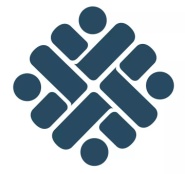 DIREKTORAT JENDERAL PEMBINAAN PELATIHAN DAN  PRODUKTIVITASBALAI LATIHAN KERJAJl. D.I Panjaitan No.226 Kendari, Telp (0401) 3193364  Fax. (0401) 3190427 email : blkikendari@yahoo.com Laman: http://www.naker.go.idPENGUMUMAN Nomor : 2.13/Peng.05/UM.01.04/III/2020Mengingat dengan kondisi yang dihadapi saat ini mengenai Covid-19 beserta konsekwensinya maka, Kelompok Kerja Pengadaan Barang/jasa pada Satker Balai Latihan Kerja (BLK) Kendari Tahun Anggaran 2020 akan melaksanakan Pembuktian Kulaifikasi untuk paket pekerjaan Konsultan Pengawasan dengan ketentuan sebagai berikut:Paket PekerjaanNama paket pekerjaan  	:	Konsultan Pengawasan Pembangunan Workshop TIKLingkup pekerjaan	:	Konsultan Pengawasan Pembangunan Workshop TIK TA. 2020Nilai total HPS	:	Rp 266.240.000,00 (Dua Ratus Enam Puluh Enam Juta Dua Ratus Empat Puluh Ribu Rupiah)Sumber pendanaan	:	DIPA/POK Satker BLK Kendari Tahun Anggaran 2020Pelaksanaan Klarifikasi/Pembuktian KualifikasiHari/Tanggal	: Jumat, 7 Agustus 2020Pukul	: 09.00 – 16.00 WITA (istirahat jam 12.00 – 13.00)Metode	: Menggunakan fasilitas aplikasi zoom yang akan dikirim link via WA dengan mengkonfirmasi ke panitia melalui WA ke nomor 0878 7152 0780Kelengkapan Peserta	: Seluruh dokumen asli, personil dengan data lengkap, dan segala sesuatu yang dibutuhkan untuk pembuktian sesuai dengan yang di upload di LPSE Kemnaker Demikian disampaikan untuk menjadi perhatian.Kendari, 6 Agustus 2020POKJA Pengadaan Barang/Jasa PemerintahSatker BLK Kendari Tahun Anggaran 2020K e t u a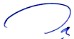 ZANUAR IKHSAN, STNIP.  :  19790122 201001 1 015